Приложение 2ПО СТРАНИЧКАМ ЧУВАШСКОЙ НАРОДНОЙ СКАЗКИ "КОЗА, БАРАН И СЕМЕРО ВОЛКОВ"Задание 1. «Рисуем козу». Изобразим по клеточкам портрет козы.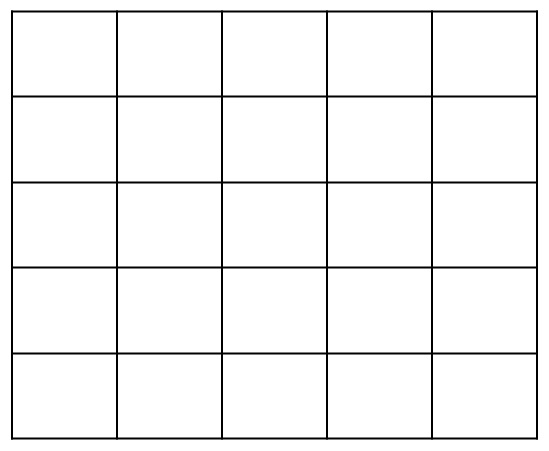 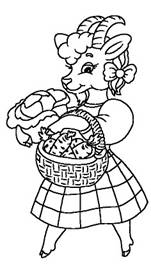 Задание 2. «Отгадай загадки». Давайте подумаем, какие деревья растут в этом дремучем лесу.Он в лесу, как витязь, встанет,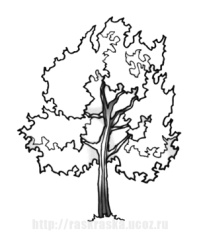 Желудями в срок одарит. И лесник, и лесорубС ним знакомы. Это ___________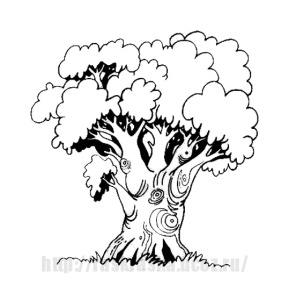 Желто-красная одежка,Каждый листик, как ладошка.Осенью всех ярче он. Догадались? Это ___________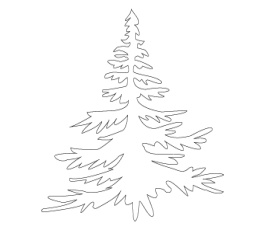 Деревца в лесу стоят,Даже в тихий день дрожат. Вдоль извилистой тропинкиШелестят листвой___________Белый низ, зеленый верх –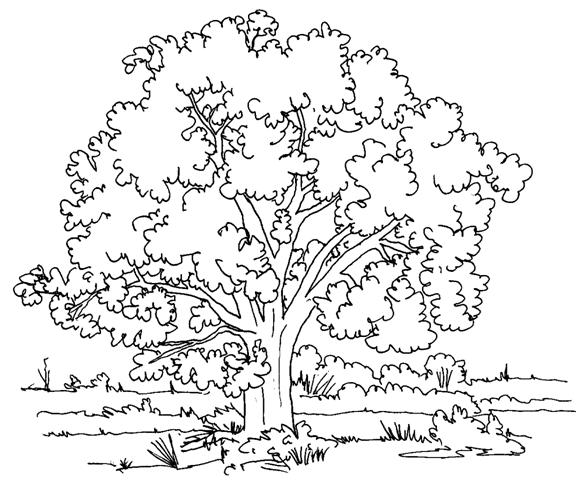 В летней роще краше всех! На стволах полоски.Хороши ___________Над ее густой листвойВ зной гудит пчелиный рой.А зимою всех от гриппаВкусным медом лечит___________Кто и летом, и зимой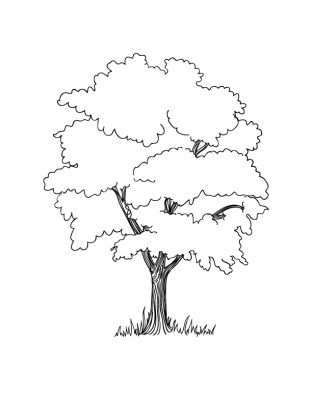 В колкой шубке смоляной? В дождь осенний и в капельНе снимает шубку___________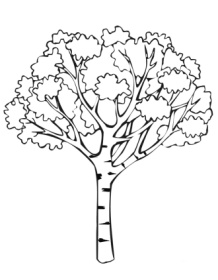 Клейкие раскрылись почки –Нарядился он в листочки.Летом в пух оделся щеголь.Догадались? – Это___________Задание 3. «Танграм». Выложи из деталей танграма изображение волка.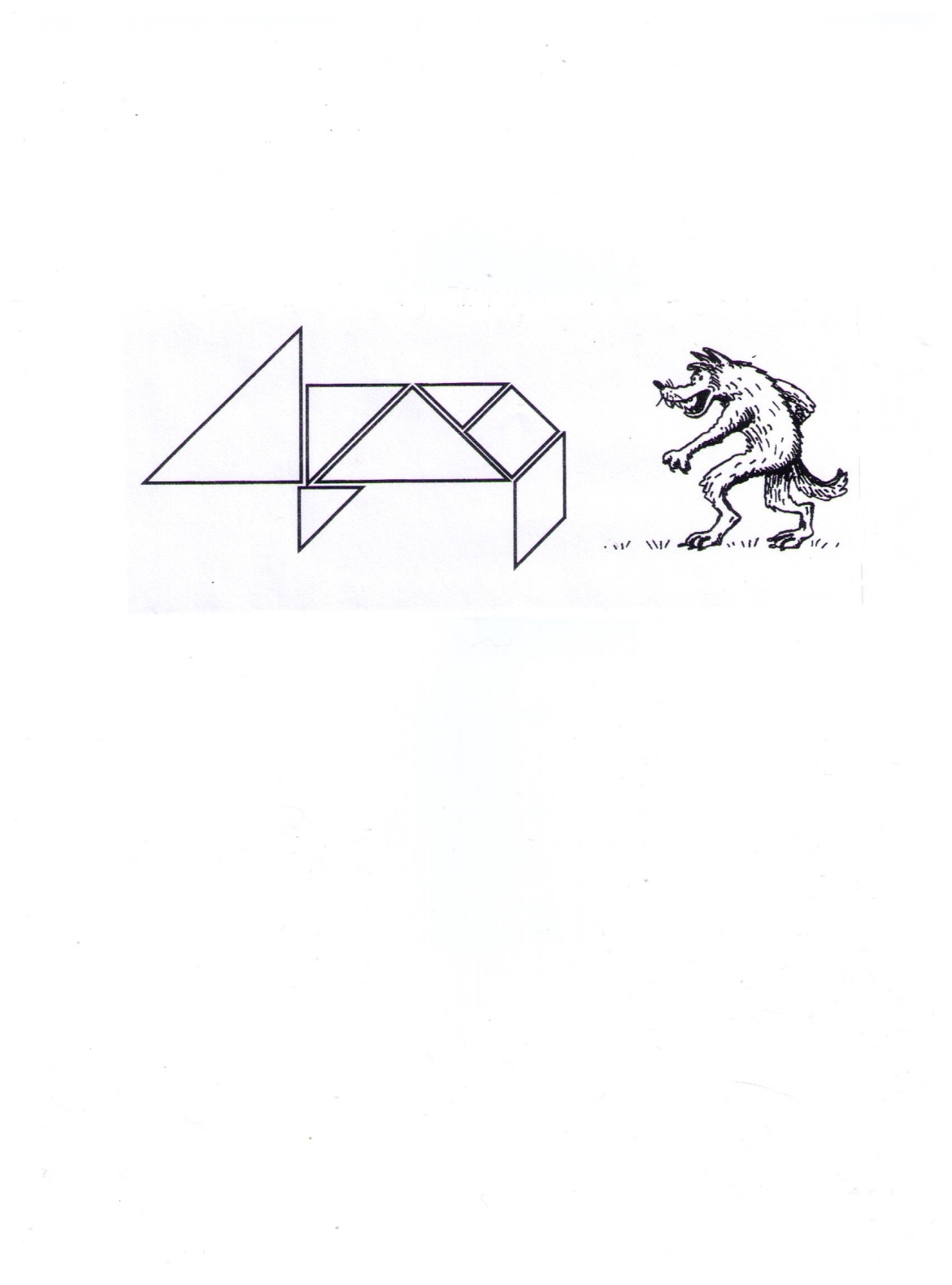 Задание 4. «Найди закономерность». Любимая пища коз – капуста, свекла и морковка. Попробуйте догадаться, какие овощи должны находиться на местах вопросительных знаков.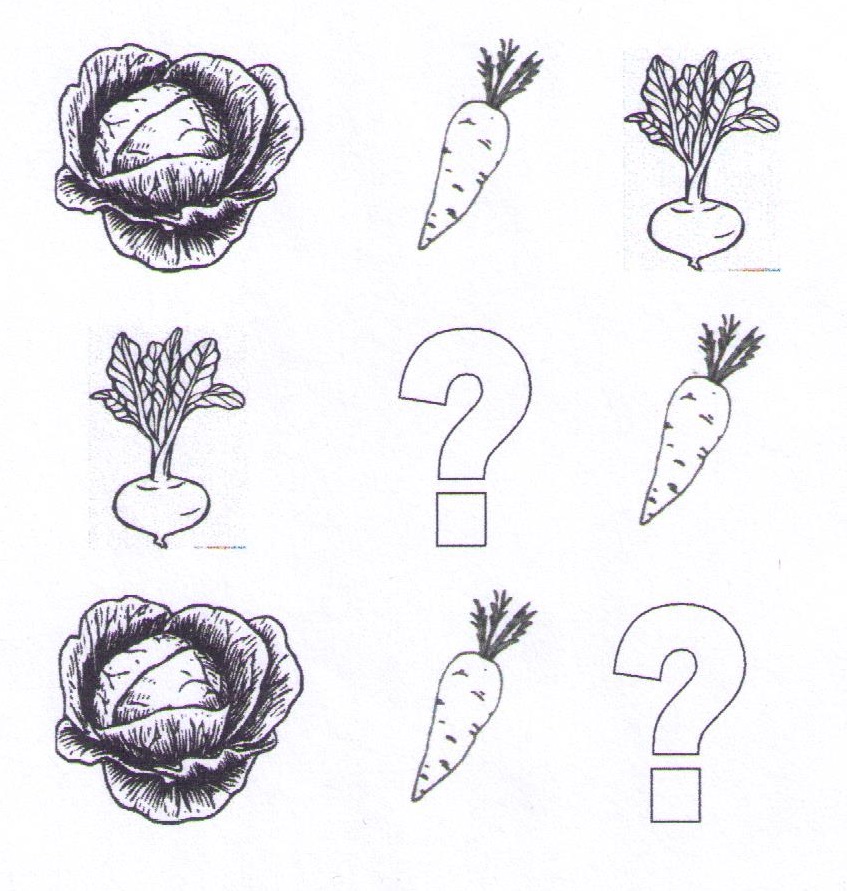 Ответ: в центре ___________________ в правом нижнем углу _____________________Задание 5. «Самый короткий путь». Помогите волку найти самый короткий путь к речке. сделайте это не водя рукой по рисунку, – только глазами.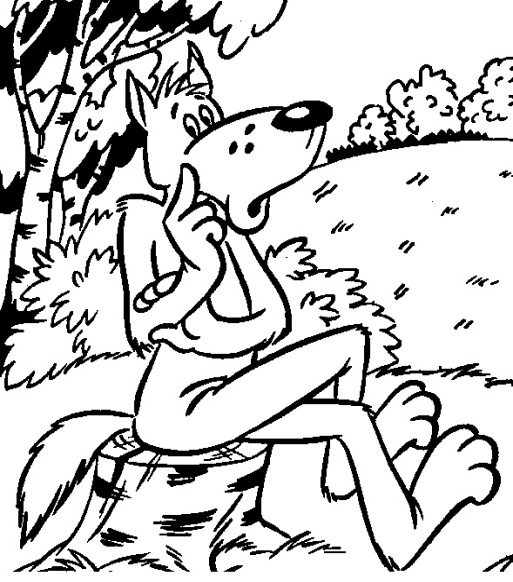 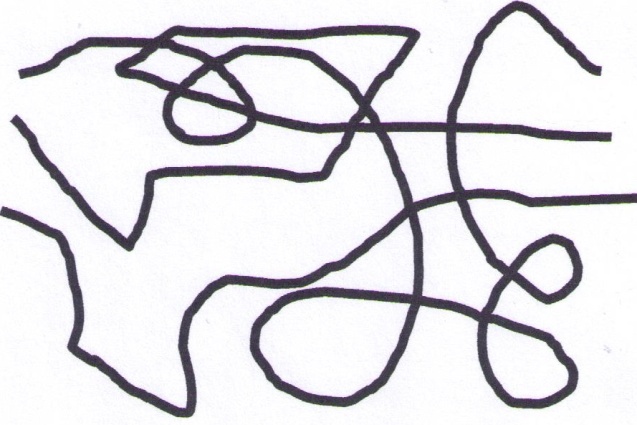 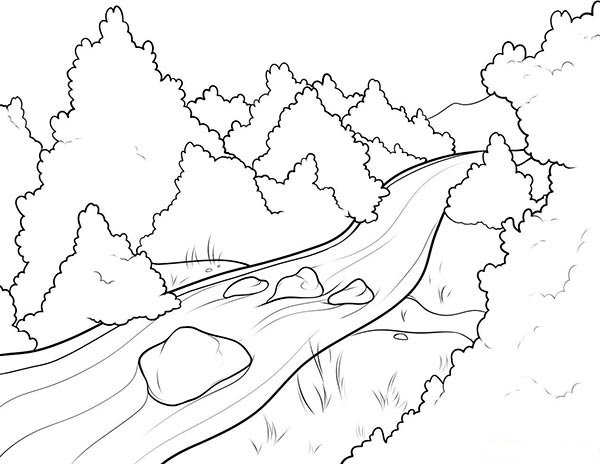 Задание 6. «Сообрази-ка! » Семеро волков подошли к берегу реки. У реки стоит лодка с лодочником, который за раз может увезти только троих волков. Сколько ходок должен сделать лодочник на лодке через реку, чтобы перевезти семерых волков?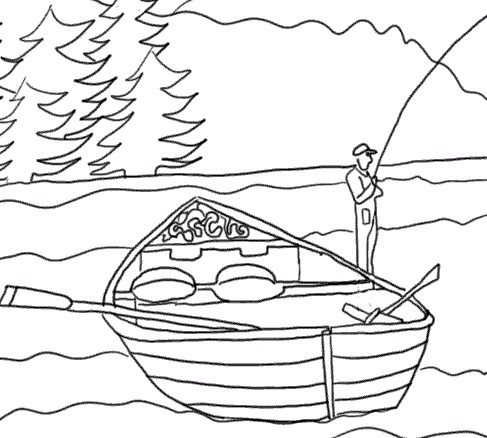 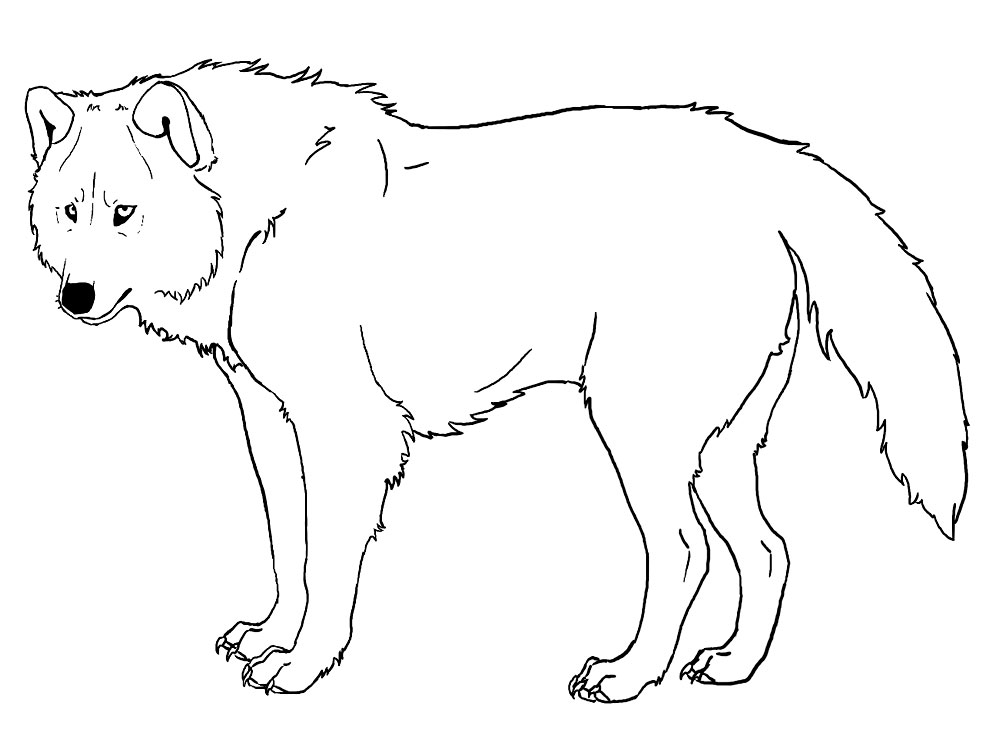 Задание 7. «Мы – художники». Помоги козе дорисовать из треугольников различные предметы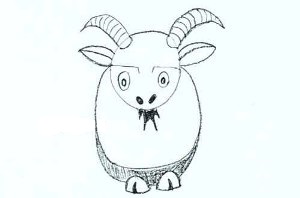 